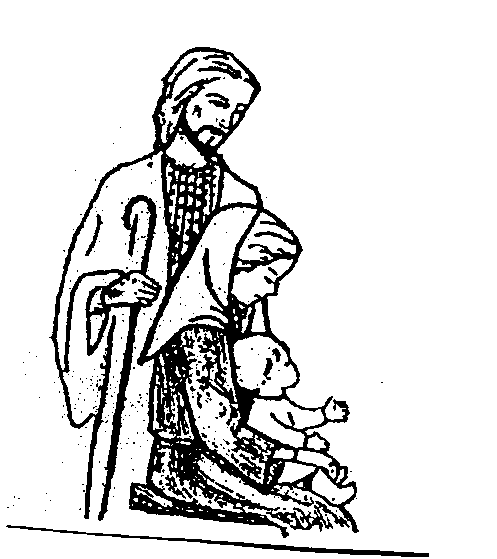 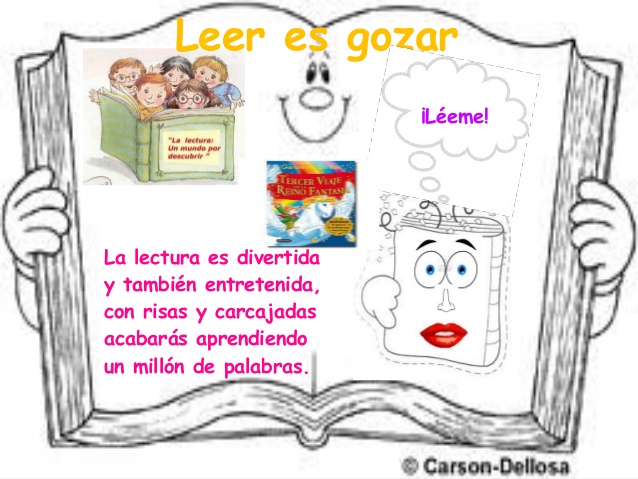 PLAN PARA EL FOMENTO DE LA LECTURA Y EL DESARROLLO DE LA COMPRENSIÓN LECTORAColegio NAZARET  1.- EVALUACIÓN INICIAL El colegio Nazaret es un centro de Educación Infantil que se encuentra situado en el barrio de Prosperidad de Madrid por lo que recibe a niños de familias de nivel socio-cultural medio-alta. Tiene 3 aulas de 1er. Ciclo y otras 3 en el 2º Ciclo. Nuestro Centro viene realizando actividades que proporcionan a los niños una gran interés y motivación por la lengua escrita, teniendo como objetivo fomentar hábitos lectores. Trabajamos a lo largo de toda la etapa de Educación Infantil.Hemos comprobado que estas experiencias motivan a los niños a descubrir un mundo que les ilusiona y motiva, al mismo tiempo que se divierten y aprenden.El Centro dispone de recursos como: mini-bibliotecas de aula con un número de ejemplares aceptable y de un profesorado preparado adecuadamente para trabajar en el fomento de la lectura. 2.- JUSTIFICACIÓN Y REFERENTES NORMATIVOSEn el Decreto 17/2006, de 6 de marzo por la que se regula el Plan de Fomento de la lectura y el desarrollo de la comprensión lectora, se señala la necesidad de potenciar el hábito de la lectura en los alumnos ya que éste se relaciona directamente con el rendimiento académico. La lectura constituye una actividad clave en la educación, por ser uno de los principales instrumentos de aprendizaje cuyo dominio abre las puertas a nuevos conocimientos. El aprendizaje debe comenzar en  y continuar en el resto de los niveles educativos para evitar en el futuro, fracasos escolares como así demuestran los diferentes estudios realizados.  El desarrollo del Plan de Fomento de  de nuestro Centro irá orientado a desarrollar las capacidades lectoras, la motivación y el desarrollo de la comprensión lectora, no sólo desde el área de lenguaje sino a través de actividades específicas de todas las áreas. Leer y escribir serán el objetivo final de una serie de experiencias vividas por los niños en su relación con la expresión gráfica, cono observar signos, símbolos, letras y palabras escritas. La lectura es el eje común de todas las asignaturas que el alumno va a tener a lo largo de su etapa escolar, por lo tanto el objetivo de este Plan no puede  ser exclusivamente hacer lectores, sino hacer lectores competentes que eviten un futuro fracaso escolar.Entendemos que estas tareas no deben sólo comprometer a la escuela sino a toda la sociedad: familia, instituciones… Debemos implicarnos padres y profesores, exigiendo y participando en actividades que propongan las administraciones locales. El reto es conseguir fomentar entre todos, actitudes positivas hacia la lectura.3.- OBJETIVOS GENERALES:Desarrollar en los niños habilidades comunicativas oralesFomentar en los alumnos el interés por la lectura Potenciar la comprensión lectora desde todas las áreas del currículo Desarrollar la capacidad lectora como medio para la adquisición del hábito lectorDescubrir la lectura como fuente de información y como elemento de disfrute personal. Trasladar al ámbito extraescolar y familiar el interés por la lecturaUtilizar medios informáticos y audiovisuales como apoyo, mejora y consulta a la lectura Potenciar las pequeñas bibliotecas de Aula Fomentar en el alumno, a través de la lectura, una actitud reflexiva que les ayude a pensar y contrastar con el entorno.4.- PLAN DE TRABAJO1 AÑO.- Objetivos específicos:Expresar progresivamente necesidades, sentimientos y deseos mediante palabras y gestos.Comprender los mensajes que le comunican los demás.Comprender y reproducir textos de tradición oral con interés y disfrute.Descubrir diferentes formas de comunicación y representación, utilizando técnicas y recursos varios. Actividades:Reconocer y pronunciar su nombreRepetir palabras  para aumentar el vocabularioProvocarle para que se comunique de forma gestual y oralSeñalar objetosPrestar atención a la lectura de un cuento corto Lectura de cuentos motivadores y juegos correspondientesIdentificar personajes de los cuentos Lectura de imágenes (bits de inteligencia)Aprender cancionesEjercicios faciales de labios, lengua, de soplado…2 AÑOS.- Objetivos específicos:Fomentar el uso del lenguaje oral para comunicarseFavorecer la escucha y respeto a los demás en conversaciones de grupo.Comprender y realizar órdenes sencillasPrestar atención a la narración de cuentosAmpliar el vocabulario y mejorar su pronunciaciónContar detalles de los cuentos Cuidar y respetar los cuentos Actividades:Reconocer y pronunciar su nombreGimnasia buco-facialLeer e interpretar pictogramas e imágenes (bits de inteligencia)En asamblea, permitir que cada uno se exprese librementeAprender retahílas, adivinanzas, pararse e incitarlos a que ellos continúenLectura de cuentos, con una pronunciación clara y lenguaje sencilloEscuchar cuentos cortos grabadosDramatizar cuentos después de su lecturaJugamos a nombrar objetos, personajes de cuentos, a terminar palabras…Jugar con marionetas3 AÑOS.- Objetivos específicos:Iniciarse en la lectura como instrumento de comunicación, aprendizaje y disfruteEscuchar con atención la narración de cuentosEnriquecer el vocabulario, mejorando la expresión oralDesarrollar la memoria visualDiferenciar dibujos de letras y de los númerosDiferenciar direcciones arriba-abajo; izquierda-derechaDiferencia palabras largas y cortasComprender y reproducir  poemas, retahílas, adivinanzas…Reflexionar sobre los valores y contravalores que nos transmiten los cuentosAyudar a través de la lectura, a saber expresar pensamientos, deseos y sentimientosMotivar el gusto por la interpretación de pequeñas obras de teatroDesarrollar la capacidad de responder a preguntas sobre el libro leídoImplicar a los padres en el proceso lector para que enriquezcan la expresión lectora propia y la expresión oral de sus hijosDesarrollar la actitud de cuidado en el manejo de los librosActividades:La asamblea diaria como momento de expresión de situaciones personalesLectura diaria de cuentos con apoyo visual y gráficoLectura global de palabras sencillas y muy utilizadas en las diferentes unidades didácticas (días de la semana, meses, estaciones…)Visualización y reconocimiento de “Bits de inteligencia” referentes a las unidades didácticasEjercicios buco-faciales y verbo-tonalesLectura de imágenes e interpretación de pictogramas (lectura de carteles, láminas…)Cantar canciones relacionadas con el cuento leídoCuentacuentos realizados por padres u otras personas que se acerquen al CentroDramatización de cuentos leídosActividades plásticas relacionadas con cuentosSecuenciar imágenesLectura de cuentos conocidos, con variación del relato y descubrimiento de erroresInventar un nuevo final para el cuento4 AÑOS.- Objetivos específicos:Ampliación del vocabulario.Presentar una actitud de escucha ante una narración.-Pronunciación y articulación lo más correcta de palabras y frases.Comprensión y producción de sencillos mensajes y palabras.Comprensión y producción de mensajes en diferentes contestos.Despertar el interés por los libros.Desarrollar la capacidad de responder a preguntas sobre el libro leído.Estimular la habilidad visual.Trabajar la amplitud del campo visual.Realizar distintas actividades de animación lectora.Presentación y conocimiento de los distintos fonemas y grafías.  Iniciar el aprendizaje lecto-escritor.        Participar en las jornadas de la lectura.Lectura  e interpretación de frases y pictogramasIdentificación de palabras escritas.Interés por el lenguaje escrito: cuentos, etiquetas, carteles, historias, viñetas.Gusto y placer por mirar y oír leer un cuento.Valoración del lenguaje escrito.Actividades:Motivar previamente a la lectura partiendo de los conocimientos previos del alumno/a.Repasar las etapas anteriores y sus cuentos preferidos.Favorecer la imaginación con historias sin mostrarles la ilustración.En estos casos, nos apoyamos en las inflexiones de voz y en los comentarios que podemos hacer después de un episodio interesante.Al término del cuento con frecuencia se les pide realicen un dibujo de algo que les haya gustado del cuento. También se realizan algunas dramatizaciones de los cuentos.     Mediante el  “País de las letras”, con cuentos e historias se les va presentando        los distintos fonemas y grafías.                             Aproximadamente para el segundo trimestre se tiene:Reunión con los padres para explicarles   el método de lectura que llevamos y la posibilidad de que colaboren.Un día  por semana se tiene la lectura individualizada, en donde colaboran los padres en los conocidos talleres de lectura.Se les inicia con sílabas directas y en la medida que van madurando se les presenta las inversas y mixtas.-    Globalmente se continúa trabajando diariamente en la clase, con la lectura, con las       grafías de cada fonema; con vocabulario o palabras que empiecen con dicho fonema,       mediante juegos, formando alguna palabraLas marionetas,Los videos cuentos,Talleres de disfraces y Quiero hacer constar también que cada niño lleva su propio ritmo, dado que el proceso madurativo de cada niño-a es distinto. Pero lo que sí quiero dejar de manifiesto es que el deseo de aprender que tienen se les estimula con la lectura de los cuentos desde el primer ciclo de E.I. además de estimular a los padres para que lo favorezcan.5 AÑOS.- Objetivos específicos:Continuar el aprendizaje lector iniciado en el curso anterior, pasando de la lectura de sílabas a la lectura de palabras, y de éstas a la lectura de frases.Capacitar al niño/a para leer, comprender y expresar  oralmente y, posteriormente,  por escrito, cuentos o textos sencillos.Iniciar en la comprensión  y expresión de los signos de puntuación.Actividades:Presentación diaria de una letra. Los niños/as  dicen palabras que comienzan  por ella. La profesora escribe en la pizarra esas palabras.Formación de frases, por parte de los alumnos/as,  donde se incluye una de las palabras escritas.Escribir palabras, en la pizarra, donde faltan una o varias vocales, para que adivinen la palabra escrita.Taller de lectura personalizada una vez a la  semana, en donde colaboran los padres.Animarles a que lean las actividades a realizar en las fichas del método, explicando el contenido.Repartir los libros de los compañeros, leyendo el nombre de cada uno de ellos.Lectura, por parte de la profesora, de cuentos, dándoles el ritmo y la entonación adecuados, y presentándoles los distintos signos de puntuación.Narración y representación de cuentos.Audiciones de cuentos.Visita a la Biblioteca.Participación en la actividad extraescolar ”Biblioteca”Este proceso de la lectura se va haciendo en paralelo con la escritura utilizando diversos materiales y los cuadernos indicados.El disfrute de los niños al considerarse capaces de leer y escribir no se puede expresar con palabras, esto solo se  puede comprender viéndoles cómo se les iluminan los ojos y la enorme sonrisa que se dibuja en sus labios.5.- ACTIVIDADES EXTRAESCOLARESCuentacuentos para toda la etapa de Educación Infantil.Visita a la Biblioteca con la clase.6.- ACTIVIDADES ADAPTADAS PARA LOS ALUMNOS CON NECESIDADES EDUCATIVAS ESPECÍFICASa) Dirigidas a fomentar el interés por la lectura:Leer en voz alta un cuento de la biblioteca que sirva como modelo en cuanto a ritmo, entonación... y analizar su contenido, vocabulario, expresiones, valores que fomenta.Realizar exposiciones orales por parte del alumnado para que comenten el libro que más les ha gustado.Visionar películas o vídeos relacionados con ciertos personajes, ambientes, animales, costumbres, otras culturas.Realizar actividades de animación lectora para despertar la imaginación y  el interés por la lectura de un determinado libro, personaje o tema.Actividades de animación a la lectura: orientadas a fomentar la lectura entre los niños con dificultades (inmigrantes, retraso escolar…) pero también están abiertas a la participación de otros con pocos hábitos lectores. b) Dirigidas a desarrollar la comprensión lectora:Ideas previas sobre el texto que se va a leer (aumenta la motivación y fomenta el debate sobre el texto)Establecer los objetivos de la lectura (para qué se va a leer).Verificar cómo se va comprendiendo lo que se lee. Determinar dónde se encuentran las dificultades de comprensión (palabras, expresiones, párrafos...)7.- ACTIVIDADES REFERIDAS A , FUNCIONAMIENTO Y DINÁMICA DE El objetivo de estas actividades es continuar con el proyecto elaborado para este curso, realizando las propuestas de mejora pertinentes, y teniendo en cuenta la evaluación inicial realizada.Queremos seguir potenciando las Bibliotecas de Aula realizando las mejoras que se vayan viendo oportunas:Clasificar los libros por ciclos para favorecer su utilización.Dotar de libros adecuados a la edad, intereses y necesidades de nuestros alumnosDiseñar y coordinar desde la Biblioteca del aula actividades de animación lectora, planes de lectura para fomentar el gusto por leer.8.- RECURSOSRecursos humanosEl coordinador del Plan será  del Centro6 Tutoras de aulaMaestra para las actividades extraescolaresLos padresRecursos materiales Biblioteca del Centro6 Bibliotecas de AulaMateriales audiovisualesMateriales de TICLáminas, carteles, bits de inteligencia…Marionetas, disfraces y otros materiales adaptadosMaterial fungible para la realización de actividades de plástica9.- COLABORACIÓN ENTRE LAS FAMILIAS Y EL CENTROEstamos convencidos de que la adquisición del hábito lector es tarea de todos, por ello desde el Centro propondremos a los padres unas pautas para que colaboren en este Plan para el Fomento de la lectura y Desarrollo de la compresión lectora.Las familias recibirán información de manera periódica de las actividades que se estén llevando a cabo en el Centro, así como de la situación en la que se encuentren sus hijos en cuanto a hábitos y comprensión lectora. Recabaremos información de las familias sobre los hábitos lectores de sus hijos y sobre cómo se vive en casa la lectura como fuente de disfrute.Pediremos colaboración a los padres para desarrollar las actividades propuestas dentro del Centro con el fin de crear nuevos lectores entre sus hijos.Estimular la lectura de padres e hijos, que los padres lean en alto a los más pequeños y les cuenten a todos cuentos e historias, reales o imaginarias, anécdotas familiares…Fomentar las visitas familiares a librerías y Bibliotecas Públicas para que vean el mundo tan inmenso que se abre ante sus ojos y las múltiples posibilidades de lectura de las que pueden disponer.No obligar a los niños a leer libros que nos les resultan interesantes.10.- SEGUIMIENTO Y EVALUACIÓN DEL PLANEl Plan se evaluará trimestralmente en cada ciclo por  del Plan y el equipo del Centro, analizando  su puesta en práctica:Valorando los objetivos alcanzados a través de las actuaciones diseñadas para cada uno de esos objetivos, así como los progresos observados. Se analizarán las dificultades encontradas proponiendo mejoras y posibles soluciones para el siguiente trimestre.Se valorará el grado de satisfacción de los profesores implicados en la puesta en práctica del plan.Los progresos del alumnado relacionados con los hábitos lectores serán evaluados cada trimestre según los siguientes criterios:Responder a preguntas de forma oral después de haber leído un cuentoSecuenciar imágenes de cuentosPoner otro posible título al cuento Expresar opiniones sobre los cuentos leídosExpresarse de forma adecuada oralmente, habiendo ampliado su vocabularioCada responsable hará una autoevaluación revisando si se han llevado a cabo las actividades contempladas en el Plan.INDICE1- EVALUACIÓN INICIAL……………………………………………….22- JUSTIFICACIÓN Y REFERENTES NORMATIVOS…………………23- OBJETIVOS GENERALES…………………………………….............34- PLAN DE TRABAJO…………………………………………………...3NIÑOS DE 1 AÑO…………………………………………………..3NIÑOS DE 2 AÑOS…………………………………………………4NIÑOS DE 3 AÑOS………………………………………………....4NIÑOS DE 4 AÑOS……………………………………………….5-6NIÑOS DE 5 AÑOS……………………………………………….7-85- ACTIVIDADES EXTRAESCOLARES………………………………...86- ACTIVIDADES ADAPTADAS PARA ALUMNOS CON…………….8    NECESIDADES ESPECÍFICAS7- ACTIVIDADES DE ORGANIZACIÓN, FUNCIONAMIENTO Y DINÁMICA DE LA BIBLIOTECA ESCOLAR…………………………..98- RECURSOS……………………………………………………………..9HUMANOS …………………………………………………............9MATERIALES……………………………………………………...99- COLABORACIÓN  ENTRE  FAMILIAS Y COLEGIO……...........9-1010- SEGUIMIENTO Y EVALUACIÓN DEL PLAN……………………10